SIAP  6 GEL 105 – тяговая герметизированная полностью необслуживаемая аккумуляторная батарея (VRLA), тип GEL, электролит в виде геля связанного высокодисперсным коллоидным кремнеземом. Благодаря чему, во время работы не происходит выделения вредных испарений. Подходят для использования в составе уборочных машин, электроштабелеров, подъемных платформах, ножничных подъемников и других схожих машин.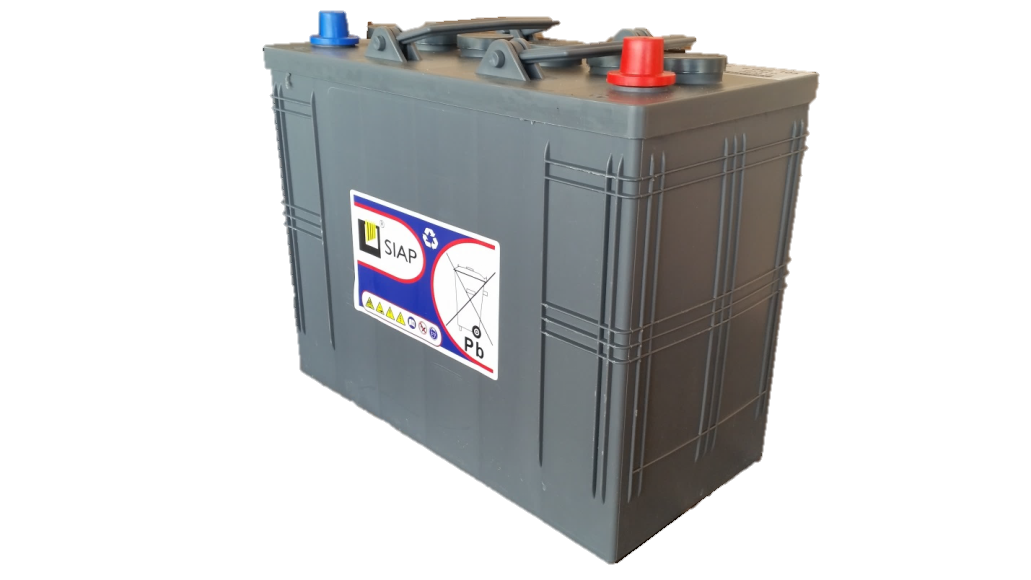 Напряжение Напряжение 12 ВНачальный ток зарядаНачальный ток заряда15 АЕмкостьС5105 АчЕмкостьС20126 АчГабаритыДлинна345 ммГабаритыШирина175 ммГабаритыВысота285 ммТип терминалов Тип терминалов Тип А (EAPT)ВесВес42 кгРабочая температура Рабочая температура -20ОC…+45ОC. СаморазрядСаморазряд<3% в мес.